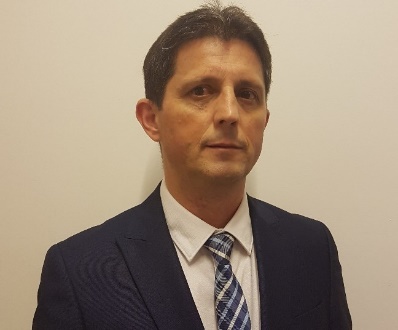 Dr. Sc. Armend YmeriAssoc. Prof. Armend Ymeri is Dean in the Faculty of Energy Engineering at UBT Kolegj in Pristina. He finished Elementary study at the University of Prishtinës, Faculty of Electrical Engineering in 1997, and received the title "Graduated Electrical Engineer”. In 2008, he completed his master's studies at the University of Prishtinë, the Faculty of Electrical Engineering, and received the title "Master of Science on Electrical Engineering". In 2019, he finished PhD studies at the University of Montenegro, Eelectrical Faculty in Podgoricaë, where he also received the title "Doctor of Science in Electrical Engineering", defending his doctoral thesis with the title: "The optimal location and capacity of photovoltaic systems in order to reduce power losses and voltage drops in the distribution network”. The field of study of Dr.Sc.Armend Ymeri are Power Systems. He currently works as a professor in the Bachelor and Master programs at UBT College within the Department of Energy Engineering and Computer Science Engineering.ORCID: https://orcid.org/0000-0001-5939-3804RESEARCH GATE: https://www.researchgate.net/profile/Armend-YmeriEmail: armend.ymeri@ubt-uni.netAddress: University for Business and Technology. Rexhep Krasniqi Nr. 56, 10.000 Prishtina, Kosovo SCIENTIFIC PUBLICATIONS SCIENTIFIC PUBLICATIONS SCIENTIFIC PUBLICATIONSScientific JournalsScientific JournalsScientific JournalsTitle of the paper Journal NameYear / Volume / Pages Protection Coordination in a Wind Power Plant Integrated with the Kosovo Power SystemEcological Engineering & Environmental TechnologyVolume 24, Issue 8, 2023, pp.64-72.Impact of Photovoltaic Systems Placement, Sizing on Power Quality in Distribution NetworkAdvances in Electrical and Computer Engineering (AECE)Vol. 18, No. 4, 2018, pp. 107-112.Optimal Location and Sizing of Photovoltaic Systems in Order to Reduce Power Losses and voltage Drops in the Distribution GridInternational Review of Electrical engineering (IREE),Vol.12, Nr.6, November-December 2017, pp.498-504.INTERNATIONCAL SCIENTIFIC CONFERENCES INTERNATIONCAL SCIENTIFIC CONFERENCES INTERNATIONCAL SCIENTIFIC CONFERENCES Title of the paper Journal NameYear / Volume / Pages Impact of the Wind Power Plant Connection to the Kosovo Power SystemElsevier, Science Direct, IFAC-Papers On-Line Volume 55, Issue 39, 2022, pp. 393-398.Electricity production from solar Energy in Kosovo and Environmental ImpactsElsevier, Science Direct, IFAC-Papers On-Line Volume 55, Issue 39, 2022, pp. 302-307.Network analysis for voltage regulation in Substation 35/10 [kV] “Malisheva”Elsevier, Science Direct, IFAC-Papers On-Line Volume 55, Issue 39, 2022, pp. 296-301.Impacts of Distributed Generation in Energy Losses and voltage drop in 10 kV line in the Distribution SystemEnergycon 2014, IEEE International Energy Conference/ Dubrovnik, CroatiaMay 13-16, 2014, pp.1385-1389.Reforms in Kosovo’s Power System12th WSEAS International Conference on Systems, Heraklion, GreeceJuly 22-24, 2008, pp.513-518.Minimization of Power Losses and Improve Quality of Electricity in Low Voltage Network in KosovaConference & Workshop Regional Energy Mix and Outlook Options (REMOO) 2015, Technological, Modelling and Experimental Achievements in Energy,Generation Systems, Budva, Montenegro23–24 September 2015, vol.5, pp.1-7.The role of smart grid in the management of the distribution systemNational Committee CIGRE Kosovo NC CIGRE Kosovo, 2nd ConferenceNovember, 2023Electricity production in Kosovo and its impacts on the environmentNational Committee CIGRE Kosovo NC CIGRE Kosovo, 2nd ConferenceNovember, 2023Advantages of a Gas Insulated Substation (GIS)UBT Knowledge Centre, IC-EEE 2023, UBT International ConferenceOctober, 2023Possibilities of Utilizing the Potential of Solar Energy in KosovoUBT Knowledge Centre, IC-EEE 2023, UBT International ConferenceOctober, 2023Energy transition in support of climate conditions for Renewable Energy SourcesUBT Knowledge Centre, IC-EEE 2023, UBT International ConferenceOctober, 2023Main Tests of Power Transformer TR2 in the Substation 35/10 kV "Xerxe"UBT Knowledge Centre, IC-EEE 2022, UBT International ConferenceOctober, 2022SCADA system in control and automation of distribution systemUBT Knowledge Centre, IC-EEE 2022, UBT International ConferenceOctober, 2022Component dimensioning for a combined photovoltaic and heat pump system installed in a residential buildingUBT Knowledge Centre, IC-EEE 2022, UBT International ConferenceOctober, 2022Integration of Photovoltaic Energy in the Electricity System of KosovoUBT Knowledge Centre, IC-EEE 2022, UBT International ConferenceOctober, 2022Technical Impacts of Distributed Generation in Distribution Network, Voltage DropsUBT Knowledge Centre, IC-EEE 2021, UBT International ConferenceOctober, 2022Testing of the Oil Type Distribution TransformersUBT Knowledge Centre, IC-EEE 2021, UBT International ConferenceOctober, 2022Study Aspects for the Solar-Photovoltaic System with Installation Capacity of 60.3 kWpUBT Knowledge Centre, IC-EEE 2021, UBT International ConferenceOctober, 2022The performance of the renewable energy sources in the power distribution systems – case studyUBT Knowledge Centre, IC-EEE 2019, UBT International ConferenceOctober, 2019